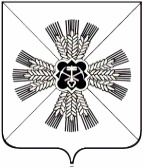 КЕМЕРОВСКАЯ ОБЛАСТЬ АДМИНИСТРАЦИЯ ПРОМЫШЛЕННОВСКОГО МУНИЦИПАЛЬНОГО ОКРУГАПОСТАНОВЛЕНИЕот «03» ноября 2022 г. № 1400/а-Ппгт. ПромышленнаяО подготовке проекта о внесении изменений в правила землепользования и застройки Промышленновского муниципального округа, утвержденные решением Совета народных депутатов Промышленновского муниципального округа от 30.08.2022 № 436                     «Об утверждении правил землепользования и застройки Промышленновского муниципального округа»На основании Федерального закона от 06.10.2003 № 131-ФЗ «Об общих принципах организации местного самоуправления в Российской Федерации», статей 8, 33 Градостроительного кодекса Российской Федерации, Устава муниципального образования Промышленновский муниципальный округ Кемеровской области – Кузбасса, с целью устранения нахождения земельных участков в двух и более территориальных зонах:1. Подготовить проект о внесении изменений в правила землепользования и застройки Промышленновского муниципального округа, утвержденные решением Совета народных депутатов Промышленновского муниципального округа от 30.08.2022 № 436 «Об утверждении правил землепользования и застройки Промышленновского муниципального округа», следующих частях:1.1.  устранить нахождение земельных участков с кадастровыми номерами 42:11:011002:27, 42:11:0110002:31, 42:11:0110002:29, 42:11:0110002:30, 42:11:0110002:79,  42:11:0110002:81, 42:11:0110002:101, 42:11:0110002:112, 42:11:0110002:141, 42:11:0110002:182, 42:11:0110002:232, 42:11:0110002:226, 42:11:0110002:252, 42:11:0110002:230, 42:11:0110002:222 в двух территориальных зонах и установить в границах указанных земельных участков территориальную зону сельскохозяйственных угодий                           в соответствии с категориями земель, предусмотренными сведениями Единого государственного кадастрового учета объектов недвижимости;1.2. изменить границы территориальной зоны особо охраняемых территорий и объектов природоохранного и рекреационного назначения (ЗОТ 1) возле села Окунево.2. Создать комиссию по подготовке проекта о внесении изменений                       в правила землепользования и застройки Промышленновского муниципального округа, утвержденные решением Совета народных депутатов Промышленновского муниципального округа от 30.08.2022 № 436 «Об утверждении правил землепользования и застройки Промышленновского муниципального округа» (далее - комиссия).3. Утвердить требования к составу и порядку деятельности комиссии, согласно приложению № 1 к настоящему постановлению.4. Утвердить состав комиссии, согласно приложению                                         № 2 к настоящему постановлению.5. Утвердить порядок деятельности комиссии, согласно приложению                     № 3 к настоящему постановлению.6. Разместить настоящее постановление на официальном сайте администрации Промышленновского муниципального округа в сети Интернет, опубликовать в газете «Эхо».7. Контроль за исполнением настоящего постановления возложить                   на заместителя главы Промышленновского муниципального округа – начальника Управления по жизнеобеспечению и строительству администрации Промышленновского муниципального округа А.А. Зарубина. 8.  Постановление вступает в силу со дня подписания.Исп. Ю.А. КрыловаТел. 74734ТРЕБОВАНИЯ к составу и порядку деятельности комиссии по подготовке проекта                           о внесении изменений в правила землепользования и застройки Промышленновского муниципального округа, утвержденные решением Совета народных депутатов Промышленновского муниципального округа от 30.08.2022 № 436 «Об утверждении правил землепользования            и застройки Промышленновского муниципального округа»1. Состав комиссии по подготовке проекта о внесении изменений                    в правила землепользования и застройки Промышленновского муниципального округа, утвержденные решением Совета народных депутатов Промышленновского муниципального округа от 30.08.2022 № 436                     «Об утверждении правил землепользования и застройки Промышленновского муниципального округа» (далее - комиссия) не может быть менее пяти человек.2. Председатель комиссии по должности не может быть ниже должности заместителя главы Промышленновского муниципального округа.3. В состав комиссии должны входить: - Председатель комиссии (возглавляет работу комиссии, имеет право решающего голоса);  - Заместитель председателя комиссии (исполняет обязанности председателя комиссии в случае его отсутствия); - Секретарь комиссии (отвечает за подготовку заседаний комиссии, оформляет документы комиссии, с правом их подписи). 4. В состав комиссии  включаются должностные лица и специалисты администрации Промышленновского муниципального округа, обладающие знаниями технических регламентов, а также уполномоченные в области территориального планирования и  градостроительного зонирования. 5. Для разъяснения специальных норм законодательства и внесения предложений по компетенции в состав комиссии включаются по согласованию представители структурных подразделений территориальных органов федеральных органов исполнительной власти по Кемеровской области - Кузбассу (Управление федеральной службы по надзору в сфере защиты прав потребителей и благоуполучия человека по Кемеровской области - Кузбассу, Управления Федеральной службы государственной регистрации, кадастра и картографии по Кемеровской области - Кузбассу, Главное управление МЧС России по Кемеровской области - Кузбассу), структурных подразделений исполнительных органов государственной власти Кемеровской области - Кузбасса (Департамент культуры                                и национальной политики Кузбасса); а также депутаты Совета народных депутатов Промышленновского муниципального округа.6. В целях регламентирования работы комиссии утверждается порядок деятельности комиссии по подготовке проекта правил землепользования и застройки Промышленновского муниципального округа (далее - порядок деятельности комиссии). 7. Порядком деятельности комиссии должна быть предусмотрена ответственность должностных лиц и специалистов администрации  Промышленновского муниципального округа, входящих в состав комиссии,  за их профессиональное мнение (заключение) в отношении осуществляемых полномочий.2СОСТАВ комиссии по подготовке проекта о внесении изменений в правила землепользования и застройки Промышленновского муниципального округа, утвержденные решением Совета народных депутатов Промышленновского муниципального округа от 30.08.2022 № 436                     «Об утверждении правил землепользования и застройки Промышленновского муниципального округа»Председатель комиссииЗаместитель председателя комиссииСекретарь комиссииЧлены комиссии4ПОРЯДОК деятельности комиссии по подготовке проекта о внесении изменений                             в правила землепользования и застройки Промышленновского муниципального округа, утвержденные решением Совета народных депутатов Промышленновского муниципального округа от 30.08.2022               № 436  «Об утверждении правил землепользования и застройки Промышленновского муниципального округа»1. Порядок деятельности комиссии 1.1. Комиссия по подготовке проекта о внесении изменений в правила землепользования и застройки Промышленновского муниципального округа, утвержденные решением Совета народных депутатов Промышленновского муниципального округа от 30.08.2022 № 436  «Об утверждении правил землепользования и застройки Промышленновского муниципального округа» (далее - комиссия), является постоянно действующим органом администрации Промышленновского муниципального округа, созданным для обеспечения реализации полномочий, установленных статьей 31, 32, 33 Градостроительного кодекса Российской Федерации.1.2. После утверждения проекта о внесении изменений в правила землепользования и застройки Промышленновского муниципального округа, утвержденные решением Совета народных депутатов Промышленновского муниципального округа от 30.08.2022 № 436  «Об утверждении правил землепользования и застройки Промышленновского муниципального округа» (далее – правила землепользования и застройки), комиссия осуществляет полномочия, предусмотренные статьями 31, 32, 33 Градостроительного кодекса Российской Федерации.1.3. Комиссия в своей деятельности руководствуется действующим законодательством Российской Федерации, Кемеровской области - Кузбасса, Уставом муниципального образования Промышленновский муниципальный округ Кемеровской области - Кузбасса, иными нормативными правовыми актами администрации Промышленновского муниципального округа и настоящим Порядком.1.4. Состав комиссии утверждается постановлением администрации Промышленновского муниципального округа.2. Полномочия и права комиссии2.1. В целях подготовки проекта правил землепользования и застройки                 в соответствии со статьями 31, 32, 33 Градостроительного кодекса Российской Федерации комиссия осуществляет следующие полномочия:2.1.1. организует подготовку  проекта в срок 20 рабочих дней со дня утверждения настоящего Порядка;52.1.2. принимает и рассматривает предложения заинтересованных лиц о подготовке проекта;2.1.3. в течение тридцати дней со дня поступления предложения осуществляет подготовку заключений, в которых содержатся рекомендации о внесении в соответствии с поступившим предложениями изменений или об отклонении таких предложений с указанием причин отклонения, и направляет эти заключения главе Промышленновского муниципального округа;2.1.4. передает подготовленные исполнителем работ проект на проверку администрации Промышленновского муниципального округа, с целью проверки на соответствие техническим регламентам, а также действующим документам градостроительного зонирования планирования;2.1.5. в случае обнаружения в результате проверки, указанной в пункте 2.1.4 настоящего Порядка, несоответствия такого проекта установленным требованиям и документам, направляет проект исполнителю работ                           на доработку.3. Порядок работы комиссии3.1. Работой комиссии руководит председатель. В случае отсутствия председателя его обязанности исполняет заместитель председателя комиссии. 3.2. Комиссия осуществляет свою деятельность в форме заседаний. Итоги каждого заседания оформляются протоколом, который ведет секретарь комиссии. Протокол подписывают председатель комиссии (заместитель председателя комиссии) и секретарь. К протоколу прилагаются копии материалов в соответствии с повесткой заседания.3.3. Председатель комиссии осуществляет организацию деятельности комиссии и ведение ее заседаний. Председатель комиссии подписывает письма, заключения, рекомендации, направляемые от имени комиссии.3.4. Председатель комиссии в соответствии с компетенцией вправе давать ее членам и руководителям структурных подразделений администрации Промышленновского муниципального округа поручения, необходимые для реализации полномочий комиссии, установленных действующим законодательством.3.5. В состав комиссии входит секретарь, который осуществляет:- прием и регистрацию поступивших на рассмотрение комиссии предложений и заявлений;- информирование членов комиссии о времени, месте, дате проведения заседаний, о вопросах повестки заседаний;- подготовку и выдачу заинтересованным лицам выписок из протоколов заседаний комиссии;- иные организационные функции, необходимые для обеспечения деятельности комиссии.3.6. Заседание комиссии считается правомочным, если на нем присутствует не менее 2/3 от числа членов комиссии.3.7. Решения  комиссии  принимаются  путем  открытого голосования простым    большинством     голосов     членов   комиссии,   участвующих   в 6заседании. При равенстве голосов голос председателя (в его отсутствие – заместителя председателя) является решающим.3.8. В случае невозможности очного участия в заседании отсутствующий член комиссии вправе в письменном виде направить председателю комиссии свое мнение по обсуждаемому вопросу. В таком случае, его мнение учитывается при принятии решения и является обязательным приложением к протоколу заседания.3.9. Решения комиссии оформляются протоколом заседания комиссии, подписываются секретарем комиссии и утверждаются председателем комиссии. Протоколы заседания комиссии хранятся в уполномоченном органе администрации Промышленновского муниципального округа.3.10. Документы комиссии, подготавливаемые с целью реализации ее полномочий, и подлежащие направлению главе Промышленновского муниципального округа как руководителю администрации, для принятия им решения, направляются в срок 1 рабочего дня со дня их подготовки комиссией.3.11. Председатель комиссии, заместитель председателя комиссии, секретарь комиссии и члены комиссии – должностные лица и специалисты администрации  Промышленновского муниципального округа несут ответственность за их профессиональное мнение                                                         (заключение) при осуществлении своих полномочий в соответствии с действующим законодательством.7ГлаваПромышленновского муниципального округаС.А. ФедарюкПриложение № 1к постановлениюадминистрации Промышленновского муниципального округа от «03»ноября 2022 г.  №1400/а-ПЗаместитель главы Промышленновского муниципального округа                 - начальник Управления по жизнеобеспечению и строительству администрации Промышленновского муниципального округаА.А. ЗарубинПриложение № 2к постановлениюадминистрации Промышленновского муниципального округа от «03»ноября 2022 г.  №1400/а-ПЗарубин Артем Анатольевич- заместитель  главы Промышленновского муниципального округа – начальник Управления по жизнеобеспечению и строительству администрации Промышленновского муниципального округаБезрукова Альбина Петровна  - и.о. заместителя  главы Промышленновского муниципального округаКрылова Юлия Анатольевна   - начальник отдела по архитектуре                           и градостроительству администрации Промышленновского муниципального округаУдовиченко Наталья Викторовна- председатель комитета по управлению муниципальным имуществом администрации Промышленновского муниципального округаКрюков Олег Борисович - начальник отдела сельского хозяйства администрации Промышленновского муниципального округаНачальник территориального отдела- в соответствии с территориальным расположением (по согласованию)3Шевченко Владимир Витальевич- начальник филиала Промышленновского РЭС ПО ЦЭС филиала ПАО «МРСК Сибири» - «Кузбассэнерго - РЭС»                       (по согласованию)Минаков Александр Сергеевич- генеральный директор ООО «ПКС» (по согласованию)Рыбин Виктор Степанович- директор филиала «Энергосеть»                           г. Топки «ООО «Кузбасская энергосетевая компания» (по согласованию)Окс Евгений Иванович- руководитель Управления Федеральной службы по надзору в сфере защиты прав потребителей и благополучия человека по Кемеровской области - Кузбасса                         (по согласованию)Тюрина Ольга Анатольевна- руководитель Управления Федеральной службы государственной регистрации, кадастра и картографии по Кемеровской области - Кузбасса (по согласованию)Шульгин Алексей Ювенальевич- начальник Главного управления МЧС России по Кемеровской области - Кузбассагенерал-майор внутренней службы                     (по согласованию)Юдина Анна Ивановна - министр культуры и национальной политики Кузбасса (по согласованию)Заместитель главыПромышленновского муниципального округа - начальник Управления по жизнеобеспечению и строительству администрации Промышленновского муниципального округаА.А. ЗарубинПриложение № 3к постановлениюадминистрации Промышленновского муниципального округа от «03»ноября 2022 г.  №1400/а-ПЗаместитель главыПромышленновского муниципального округа - начальник Управления по жизнеобеспечению и строительству администрации Промышленновского муниципального округаА.А. Зарубин